IntroductionAdmissions NumbersAll students in Year 11 at Brixham College, who meet the entrance criteria, are suitable for the courses applied for and demonstrate commitment to theiracademic work are entitled to apply for a place in the Sixth Form.The PAN (Planned Admission Number) for Year 12 is 90.  The upper limit of Year 12 applicants will be based on the projected number and size of the teaching groups. Taking into account choices for Post 16 study, applications will be refused where the College considers the size of teaching sets to be detrimental to the education of the group and where it is not financially or educationally desirable for the Governors to alter the balance of the College’s staffing or to appoint additional staff.  In this case alternative courses will be offered. 2. Admissions ProceduresBrixham College Sixth Form encourages applications from students currently at Brixham College as well as students from other institutions and the procedure for a successful application is set out below. 2.1  A Sixth Form Open Evening is held annually in November and all potential applicants are encouraged to attend.2.2  All applicants are required to complete the application form and send this the Sixth Form Administrator by the designated date (usually the start of February).  All information relating to applications is contained within the Sixth Form prospectus, a copy of which can be found on the College website.2.3  Guidance meetings for all applicants will be conducted with the Principal, Head of Sixth Form and the deputy Head of Sixth Form.2.4  The College will inform applicants whether or not they have been successful in their application and, if successful, will send a conditional offer of acceptable letter.2.5  All applicants who have been offered a place are required attend the Sixth Form induction programme in July and sign up for courses on results day. Students who are unable to attend due to extenuating circumstances, should notify the College in advance.  Should a student fail to do so the College reserves the right to withdraw the offer of a place in the Sixth Form without notification.3. Admission Requirements3.1  Year 12 students3.1.1 Admission to particular courses will depend upon availability of places and a student’s prior attainment at GCSE.3.1.2 Our policy is to ensure that students accepted into the Sixth Form can be placed in appropriate courses where they are likely to succeed. For this reason the following entry criteria apply to the courses offered. If an applicant does not meet the criteria the College reserves the right to use its discretion, based on it’s knowledge of that applicant, to offer a place to that applicant.3.1.3 Students should achieve at least 5 Level 4 grades (or equivalent) in their GCSE subjects including English and Maths.  Certain subjects have specific entry requirements, details of which are contained in the College’s Sixth Form prospectus. In the case of external students, The Head of Sixth Form will make the final decision.3.1.4 Students who have not achieved a Level 4 at GCSE in English Language and/or Mathematics, will be required to re-sit these two courses in Year 12.Re-sit classes for Mathematics and English are available and attendance is compulsory.  If a student fails to attain a minimum of Level 4 as a result of the resit of any of these subjects his/her continuance in the Sixth Form shall be at the discretion of the College whose decision shall be final.3.2 Year 13 Students3.2.1 Continuance from Year 12 to Year 13 in the Sixth Form will be at the discretion of the College.  In certain circumstances individual criteria may be given to a student and parents/carers prior to results day.3.2.2. External students wishing to be admitted to Year 13 should submit an application form and following the receipt of this, the College will:-a. Check the eligibility of transfer of subjects between exam boardsb. obtain references andc. hold a guidance meeting with the studentsAdmission will be at the discretion of the College4. Allocation of Places Where students meet the admissions requirements and where there are spaces in courses that the applicant wishes to take, places will be offered in the following order of priority:4.1 Looked After ChildrenAll schools are required to have oversubscription criteria for each relevant age group and the highest priority must be given to looked after children and previously looked after children. Previously looked after children mean children who were looked after, but ceased to be so because immediately thereafter they were adopted or became subject to a residence order or special guardianship order.4.2 Student with Special Educational Needs4.3 Internal applicants4.4 External applicantsFor each category, priority will be given to students living nearest to the College as measured by shortest designated route. 5. Closing Dates and Late ApplicationsExternal applications received by the closing date will be considered before all subsequent external applications. Late applications from external candidates will only be considered if places become available in all subjects requested at the time of receiving the application.6. Waiting ListsIf we are unable to offer applicants a place based on the details described in this policy, the College will hold applications on file. Should circumstances change in relation to the projected number and size of teaching groups which may reconsider any application held on the waiting list and apply the order of priority of allocation as described in paragraph 4 above.7.0 Appeals ProcessIf an applicant is not satisfied with the final outcome of the application process, and there are exceptional circumstances supporting an application for a place, then an appeal may be made except in cases of a College decision on whether or not a student continues his/her course following a re-sit of any GCSE exam subject.   Applicants have the right to appeal, which may be exercised at their discretion.  Enquiries can also be made to Children’s Services on 01803 208908.   This will involve completing an appeal form and the Appeals Panel, which is independent of the College and LA, at a meeting which parents are encouraged to attend, will decide the case.  Parents cannot appeal again in the same academic year unless there have been significant and material changes in parents’ circumstances and that if they feel there are such circumstances they need to make a fresh application.  The Panel’s decision is legally binding on the parents and the College.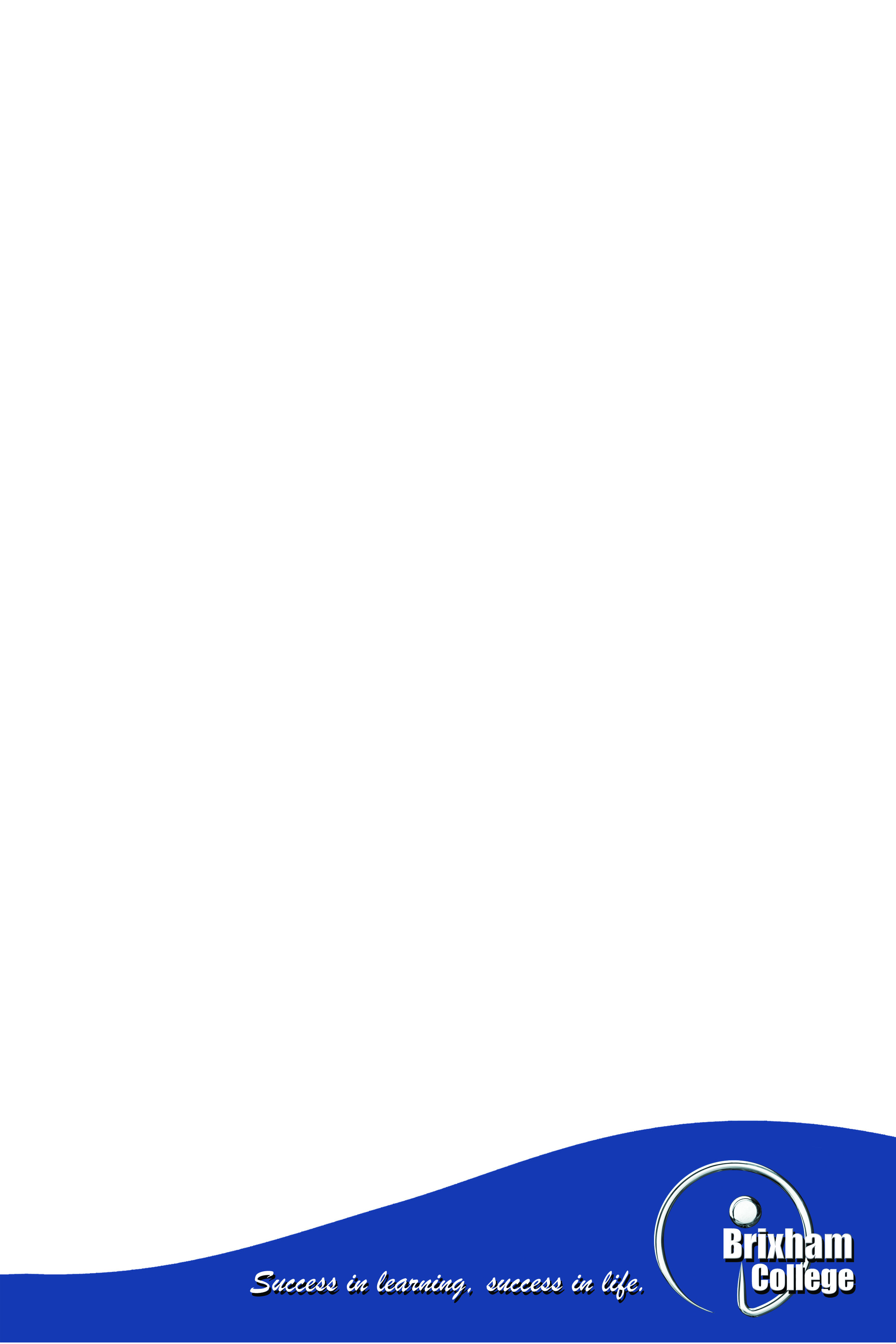 